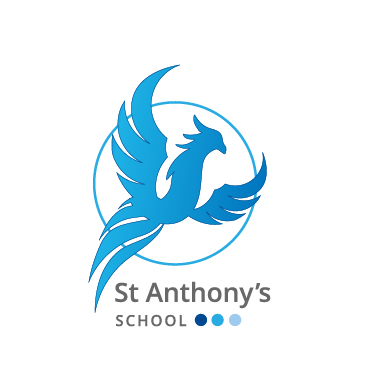 Policy No: 37 Careers Information Advice & Guidance July 2022RationaleThe world of work and employment is changing rapidly. Young people face a bewildering range of career opportunities and an equally confusing amount of careers information. Given this environment, it is vital that our students have access to accurate, impartial and objective advice and guidance to inform choices about their future. The school must be able to help all individual pupils, irrespective of ability, to make informed decisions at all stages of their experience and development.St Anthony’s school takes the view that Information Advice and Guidance must: Empower young people to plan and manage their future pathways Respond to the needs of the learner  Provide appropriate and practical information and advice  Raise aspirations  Actively promote equality of opportunity and challenge stereotypes  Help young people progress  Provide effective LMI (Labour Market Information) to aid decisionsAims Effective IAG will provide opportunities for pupils to:  Investigate and implement career and post 16 plans  Experience the working world through work experience and work placements ensuring that they are individualised to the students Have the skills, knowledge and attitude to make well-informed, realistic decisions as appropriate for their needs. Understand how educational achievements are linked to maximising their potential future choices and placements. Through the provision of suitable and varied activities St Anthony’s will:  Encourage the best possible progress and the highest attainment for all of our students  Enable students to make connections across different areas of learning and how this will impact them in the future  Help students to think and work creatively to solve career-related problems  Develop students’ capacity to learn and work independently  Enable pupils to acquire and develop a broad range of transferable skills, knowledge and understanding to equip them for post 16 and the working world  Give updated IAG on further educational facilities, work experience opportunities and Labour Market information to parents.Careers ProgrammeSt Anthony’s School Careers ProgrammeTimeframe The Careers Lead will ensure that:The Guidance is followed in line with the annual audit using the Gatsby Benchmark and Compass toolStudents have access to careers learning appropriate to their level and understandingStudents have access to individual, impartial careers guidance in year 9 and 10Careers resources are kept up to date and relevantAll students have encounters with a variety of employers and businessesRelevant FE providers have access to students from year 8-11 to inform them about their coursesAll year 11 students have a successful transition to their new placements through visits and meetings with appropriate staffPrimaryYear 7Year 8Year 9Year 10Year 11Role Play and Scenario LearningRole Play and Scenario LearningRole Play and Scenario LearningRole Play and Scenario LearningRole Play and Scenario LearningRole Play and Scenario LearningIndependent life skills e.g. money handlingIndependent life skills e.g. money handlingIndependent life skills e.g. money handlingIndependent life skills e.g. money handlingIndependent life skills e.g. money handlingIndependent life skills e.g. money handlingRecognition of careers within topicsRecognition of careers within topicsRecognition of careers within topicsRecognition of careers within topicsRecognition of careers within topicsRecognition of careers within topicsMeetings with different careers; one per academic yearMeetings with different careers; one per academic yearMeetings with different careers; one per academic yearMeetings with different careers; one per academic yearMeetings with different careers; one per academic yearMeetings with different careers; one per academic yearIndependent Travel TrainingIndependent Travel TrainingIndependent Travel TrainingIndependent Travel TrainingIndependent Travel TrainingIndependent Careers Advice and GuidanceIndependent Careers Advice and GuidanceIndependent Careers Advice and GuidanceCollege VisitsCollege VisitsCollege VisitsTransitional Reviews (EHCP Process)Transitional Reviews (EHCP Process)Transitional Reviews (EHCP Process)Vocational Curriculum OptionsVocational Curriculum OptionsCareers Fairs and FE eventsCareers Fairs and FE eventsWork ExperienceDocument Title: Teaching and LearningVersion: K-SENT Version 2Prepared by: Antony Curry DHTGoverning Body Acceptance Date: Ratified at the FGB on the Date for Next Review: July 2024Link on School Website